КЕНЖАЛИЕВ Б. К., КВЯТКОВСКИЙ С. А. *, КОЖАХМЕТОВ С. М., Satbayev University, Институт металлургии и обогащения, Алматы, Казахстан,*е-mail: kvyatkovskiy55@mail.ruНАЗВАНИЕ СТАТЬИReceived: 31 May 2018 / Peer reviewed: 23 July 2018 / Accepted: 01 August 2018 (Эту информацию напишут редакторы журнала)Аннотация (100-200 слов) должна включать краткое содержание статьи и основные результаты исследования. Удалите это предложение и вставьте Вашу аннотацию, сохраняя данное форматирование.Ключевые слова: (5-6 слов наиболее полно раскрывающие содержание статьи.)_____________________________________________________________________________________________________Здесь необходимо привести Ф.И.О авторов, название статьи, резюме и ключевые слова на казахском языкеКЕНЖӘЛИЕВ Б. К., КВЯТКОВСКИЙ С. А.*, ҚОЖАХМЕТОВ С. М. Satbayev University, Металлургия және кен байыту институты, Алматы, Қазақстан, * е-mail: kvyatkovskiy55@mail.ru МАҚАЛАНЫҢ АТАУЫ Түйіндеме. (100-200 сөз) зерттеудің негізгі нәтижелері бойынша мақаланың қысқаша мазмұны көрсетіледі. Сіздің мақалаңыздың ықшамдалған нұсқасы болуы керек, ол мәселенің өзектілігін және маңыздылығын анықтайды және жұмысының мақсатын, зерттеу әдістерінің сипаттамасын және алынған нәтижелерді тұжырымдауды қамтиды. Бұл сөйлемдерді өшіріп өзініздің кіріспенізді қойыныз.Түйін сөздер: (мақаланың толық мазмұның ашатын 5, 6 сөз.)_____________________________________________________________________________________________________Здесь необходимо привести Ф.И.О авторов, название статьи, резюме и ключевые слова на английском языкеKENZHALIEV B. K., KVYATKOVSKY S. A.*, KOZHAKHMETOV S. M.Satbayev University, Institute of Metallurgy and Ore beneficiation, Almaty, Kazakhstan, * e-mail: kvyatkovskiy55@mail.ru TITLE OF ARTICLEAbstract. (100-200 words) shall consist of a summary and the main research results. Delete this sentence and paste your abstract preserving this format.Key words: (a fully reveal the essence of the article in 5-6 words)._____________________________________________________________________________________________________Введение содержит актуальность статьи и постановку ее цели. Удалите это предложение и вставьте Ваше введение, сохраняя данное форматирование.Работая в данном шаблоне, можно «подогнать» объем статьи под нужное количество страниц. Данный образец дает возможность авторам соблюсти основные требования по форматированию статей для их дальнейшей публикации в электронном виде на сайте издательства. Это стандартизированный шаблон статьи для упрощенного форматирования статей, их автоматической подгонки под требования электронных изданий, сохранения единого стиля для всех статей журнала.Скачайте файл с шаблоном статьи. Сохраните ваш файл в формате WORD for Windows версии 6.0 и выше, шрифт Times New Roman, кегель 11, через 1 интервала. Назовите ваш файл по образцу:   Kenzhaliev_Bagdaulet.  Далее работайте в своем файле-шаблоне, вставляя свой текст в этот шаблон.Представляемые в редакцию журнала КИМС статьи должны соответствовать его профилю. Журнал включает следующие рубрики:Горное дело;Обогащение полезных ископаемых;Металлургия;Теория металлургических процессовФизико-химические исследования;Материаловедение;Исследование металлических систем;Исследование электрохимических процессов;Создание высокоустойчивых огнеупоров;Получение неорганических материалов из минерального сырья;Использование промышленных отходов;Охрана окружающей среды;Экономика и управление производством;Юбилейные и памятные даты.Фамилию и Инициалы автора(ов) пишите прописными (большими) буквами. Приведите полное наименование организации, город, страну (если авторы работают в разных организациях, необходимо поставить номерацию около фамилии автора и соответствующей организации). Количество авторов не должно превышать 5 человек. Один автор может быть соавтором только двух статей. Объем статьи, включая список литературы и иллюстрации, не должен превышать 10 страниц (от 5 страниц).Экспериментальная часть -- в данном разделе указывается методология (модель), использованная в данном исследовании.Предлагаемый формат разработан издательством для статей, размещаемых на страницах формата A4. Этот образец предлагается для форматирования ваших статей и стиля текста. Все поля, ширина колонок, пробелы, отступы, абзацы, типы шрифтов являются обязательными. Пожалуйста, не изменяйте форматирование. Удалите текст, напечатанный выше, вставьте свой, сохраняя форматирование данного файла.Обсуждение результатов – в этом разделе описываются полученные в результате исследования данные и их обсуждение с проведением сравнения с известными ранее (привести ссылки). Прежде чем вы начнете писать свою статью, сначала создайте статью в отдельном файле, а затем копируйте в этот шаблон. Отдельными файлами сделайте рисунки. Не используйте жесткий формат для размеров таблиц.Нумерацию страниц в статье не ставить. Разделы дополнительно (помимо шаблона) не нумеровать. Работайте с предложенным шаблоном. В том виде, как вы отформатируете вашу статью, она будет опубликована на сайте издательства. Все время сохраняйте форматирование шаблона.В статье нумеруются лишь те формулы, на которые по тексту есть ссылки.Уравнения являются исключением для данного шаблона. Вам решать, как представить уравнение. Это может быть уравнение в строку шрифтом Times New Roman см. (1). Либо вы используете знаки символов. Пронумеруйте уравнения последовательно по мере появления в тексте. Номера уравнений ставят справа в скобках. Для обозначения математического знака «минус» используйте длинное тире, а не дефис. Оформите уравнение как указано в примере. a + b = y                                 (1)Удалите текст, напечатанный выше, вставьте свой, сохраняя шаблон.Если нужен маркированный список, используйте данное форматирование. Удалите текст, напечатанный выше, вставьте свой, сохраняя форматирование данного файла. Рисунки и таблицы Большие рисунки и таблицы могут быть размещены на ширину двух колонок текста. Разместите эти рисунки и таблицы вверху или внизу колонки. Не размещайте их в середине колонок. Названия рисунков (Рисунок 1) располагаются под ними. Заголовки таблицы располагаются над ней по образцу.Таблица 1 - Содержание меди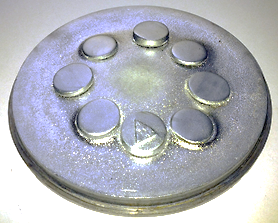 Рисунок 1 – Пример оформления рисункаВыводы - в данном разделе подводятся итоги исследования. Если необходимо, разделите выводы по вашей статье используя данное форматирование. Удалите этот текст и вставьте свой.Благодарность. Здесь вы можете привести слова благоадрности коллегам, спонсорам и фондам поддержавшим ваше исследование. Ссылки на научные работы даются в том порядке, как они появляются в тексте статьи. Источники в тексте нумеруются в порядке появления в статье. Первый источник обозначается [1], второй, соответственно, [2], третий [3] и т.д. Список литературы помещается в конце статьи и должен быть оформлен следующим образом: для книг — фамилии, инициалы авторов, полное название книги, место (город, изд-во) и год издания, том, часть, выпуск, номера страниц: образец — Курмуков А. А. Ангиопротекторная и гиполипидемическая активность леуомизина. – Алматы: Бастау, 2017. – С. 35-37.для статей из сборников трудов, материалов конференций – фамилии, инициалы авторов, название статьи // Название сборника (конференции): сб. трудов … (матер. междунар. конф.), город, страна и год издания, том, выпуск, номера страниц. doi……: образец — Абимульдина С. Т., Сыдыкова Г. Е., Оразбаева Л. А. Функционирование и развитие инфраструктуры сахарного производства // Инновация в аграрном секторе Казахстана: матер. междунар. конф. – Вена, Австрия, 2018. – С. 10-13. https://doi.org/10.1016/j.powtec.2018.01.063 для статей из журналов и продолжающихся изданий – фамилии, инициалы авторов. Название статьи // Название журнала или продолжающегося издания, год издания, том, номер выпуска, номера страниц. doi……:образец – Urosevic D.M., Dimitrijevic M.D., Jankovic Z.D., Antic D.V. Recovery of copper from cooper slag and copper slag flotation tailings by oxidative leaching. // Physicochem. Probl. Miner. Process. – 2015. – V. 51. N 1. – P. 73−82. http://dx.doi.org/10.5277/ppmp150107патентные документы – Охранный документ Номер Страна. Название / фамилии, инициалы авторов. Дата опубликования. Бюл. номер:образец — Пат. 2419658 РФ. Железофлюс ванадийсодержащий / Киричков А.А., Гильманов М.Р., Загайнов С.А., Тлеугабулов Б.С., Михалев В.А., Николаев Ф.П., Филиппов В.В., Кушнарев А.В. Опубл. 27.05.2017. Бюл. № 15электронный ресурс: Соколовский Д. В. Теория синтеза самоустанавливающихся кулачковых механизмов приводов. [Электрон. ресурс] – 2018. – URL: http://bookchamber.kz/stst_2006.htm (дата обращения: 12.03.2009).Требования к оформлению References. После списка литературы приводится библиографический список в романском алфавите. В References не используются разделительные знаки («//» и «–»). Название источника и выходные данные отделяются от фамилий авторов типом шрифта – курсивом, точкой, запятой. Названия городов, стран, географические названия приводятся по-английски. На сайте https://www.calc.ru/transliteratsyya.html для облегчения работы можно воспользоваться программой транслитерации русского текста в латиницу, используя различные системы. Далее преобразуем транслитерированную ссылку:•	убираем специальные разделители между полями («//» и «–») и обозначения Т., №, С., V., P.;•	название источника, номер тома и/или выпуска выделяем курсивом;•	после транслитерированного названия источника (статьи, книги, журнала, конференции, патента и др.), выделенного курсивом, пишем его перевод на английский язык, не выделяя кур-сивом;•	в случае названия журнала между транслитерацией и переводом пишем знак равенства (=), во всех остальных случаях – перевод пишется в скобках;•	выделяем год полужирным шрифтом;•	указываем язык статьи (in Russ, in Eng. или др.).Примеры ссылки на книги: 1. Vaisburd S.E. Fiziko-khimicheskie svoistva i osobennosti stroeni-ya sul’fidnykh rasplavov (Physicochemical properties and features of sulfide melts structure). Moscow: Metallurgy. 1996, 304. (in Russ.).2.	Azarenkov N.A., Litovchenko S.V., Neklyudov I.M., Stoev P.I. Korroziyа i zashchita metallov. Chast’ 1. Khimicheskayа korroziyа metallov. Uchebnoe posobie (Corrosion and protection of metals. Part 1. Chemical corrosion of metals. Tutorial). Kharkov: KhNU, 2007, 187. (in Russ.)Пример ссылки на статью из сборников трудов, материалов конференций: Zago-rodnyaya A.N., Abisheva Z.S., Sadykanova S.Eh. Povedenie osmij-,renijsoderzhashchikh vzvesej na operatsii re-ehkstraktsii ehkstraktsionnoj tekhnologii izvlecheniya reniya (Behavior of osmium-, rhe-nium contained suspensions in re-extraction operation of rhenium extraction technology). XVIII Chernyaevskaya konf. po khimii, analitike i tekhnologii platinovykh metallov: mater. mezhdunar. konf. (XVIII Chernyaev conf. on chemistry, analytics and technology of platinum metals: proceedings of Internation. Conf.) Moscow, Russia, 2006. 2. 122-123. (in Russ.).Пример ссылки на статью из российского журнала: Dement’ev V.E., Gudkov S.S., Emel’yanov Yu.E. Sopostavlenie variantov tsianirovaniya CIP i RIP produktov bakterial’nogo okisleniya zolotosoderzhashchikh kontsentratov (Comparison of cyanidation variants of CIP and RIP products of gold-bearing concentrates bacterial oxidation). Tsvetnye metally = Non-ferrous metals. 2005. 2, 18-19 (in Russ.).Пример ссылки на патентные документы: Pat. 2419658 RU. Zhelezoflyus va-nadijsoderzhashchij (Vanadium-containing iron flux). / Kirichkov A.A., Gil’manov M.R., Zagajnov S.A., Tleugabulov B.S., Mihalev V.A., Nikolaev F.P., Filippov V.V., Kushnarev A.V. Opubl. 27.05.2011, 15 (in Russ.).Названия городов, стран и наименования других географических объектов пишутся сразу на английском без транслитерации.ЛИТЕРАТУРА1 Алтушкин И.А., Король Ю.А., Голов А.Н. Инновации в металлургии меди на примере реализации проекта реконструкции ЗАО «Карабашмедь». Часть I. Выбор основного плавильного агрегата // Цветные металлы. – 2017.                    – № 8. – С. 25-34.2 Bellemans I., De Wilde E., Moelans N.,         Verbeken K. Metal losses in pyrometallurgical operations – A review // Advances in Colloid and Interface Science. – 2018. – V. 255. – P. 47-63. https://doi.org/10.1016/j.cis.2017.08.001 3 Удалите текст, напечатанный выше, вставьте свой, сохраняя форматирование данного файла.REFERENCES1 Altushkin I.A., Korol' Yu.A., Golov A.N. Innovatsii v metallurgii medi na primere realizatsii proyekta rekonstruktsii ZAO «Karabashmed'». Chast' I. Vybor osnovnogo plavil'nogo agregata (Innovations in copper metallurgy by the example of a realization of a reconstruction project of «Karabashmed» JSC. Part 1. Choice of a basic melting device). Tsvetnyye metally = Non-ferrous metals. 2017. 8, 25-34 (in Russ.).2 Bellemans I., De Wilde E., Moelans N., Verbeken K. Metal losses in pyrometallurgical operations – A review. Advances in Colloid and Interface Science. 2018. 255, 47-63. https://doi.org/10.1016/j.cis.2017.08.001 (in Eng.).3 Удалите текст, напечатанный выше, вставьте свой, сохраняя форматирование данного файла._____________________________________________________________________________________________________Здесь необходимо привести информацию об авторах на английском языкеInformation about authors: Место работы, название организации,  Город, СтранаФамилие Имя Отчество – ученая степень, должность. Указываете ORCID номер автора. Например https://orcid.org/0000-0003-0116-1423, Приводите его E-mail: элеткронная почта@mail.ru    Фамилие Имя Отчество –  ученая степень, должность. Указываете ORCID номер (например https://orcid.org/0000-0003-0116-1423) Приводите E-mail: элеткронная почта@mail.ru    Фамилие Имя Отчество –  ученая степень, должность. Указываете ORCID номер (например https://orcid.org/0000-0003-0116-1423) Приводите E-mail: элеткронная почта@mail.ru_____________________________________________________________________________________________________*В сведениях об авторах необходимо привести —  полные фамилии, имена, ученые степени, полное наименование организации, город, страна – на казахском, русском и английском языках для казахстанских авторов; на русском и на английском языках для авторов из стран СНГ и на английском языке для англоязычных авторов; написать Е-mail и ORCID ID каждого автора (при отсутствии данного кода следует зарегистрироваться  на сайте www.orcid.org)Ссылка на данную статью: Кенжалиев Б. К., Квятковский С. А., Кожахметов С. М. Название статьи // Комплексное использование минерального сырья. – 2019. – №1. – С. 12-19. https://doi.org/10.31643/2019/6445.02.УДК хххххххххххМРНТИ хх.хх.хх https://doi.org/10.31643/2018/6445. проставляется редакциейДля рисунков предлагается использовать данную рамку, растянутую по ширине колонки. В идеале рисунок должен быть разрешением 300 dpi. Удалите данный текст и вставьте ваш рисунок.ЗаголовокЗаголовок колонокЗаголовок колонокЗаголовок колонокЗаголовокПодзаголовок ПодзаголовокПодзаголовоктекстТекст 